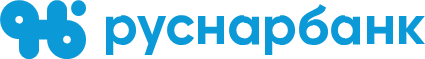 +7 (495) 664-88-00               119017, г. Москва, ул. Большая Ордынка, д. 40, стр. 4, 6 эт., пом. I, ком. 40info@rusnarbank.ru              www.rusnarbank.ruПодпись исполнителя:____________________________Приложение 10к Условиям   осуществления                      депозитарной деятельностиАО КБ «РУСНАРБАНК»Отчет об исполнении административной операцииОтчет об исполнении административной операцииОтчет об исполнении административной операцииТип операцииАдмД изменения анкеты счетаАдмД изменения анкеты счетаДата приема поручения26/04/201826/04/2018Входящий номер поручения1547340115473401Дата исполнения26/04/201826/04/2018Инициатор порученияАО КБ «РУСНАРБАНК»АО КБ «РУСНАРБАНК»Номер и дата отчета77413310 от 26/04/201877413310 от 26/04/2018Изменяемый объектИзменяемый объектИзменяемый объектАналитический счет депоАналитический счет депоВид счетаВид счета